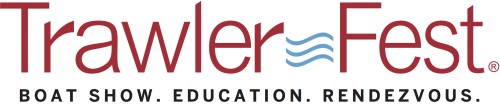 Offshore Essentials      Open-water trawler travel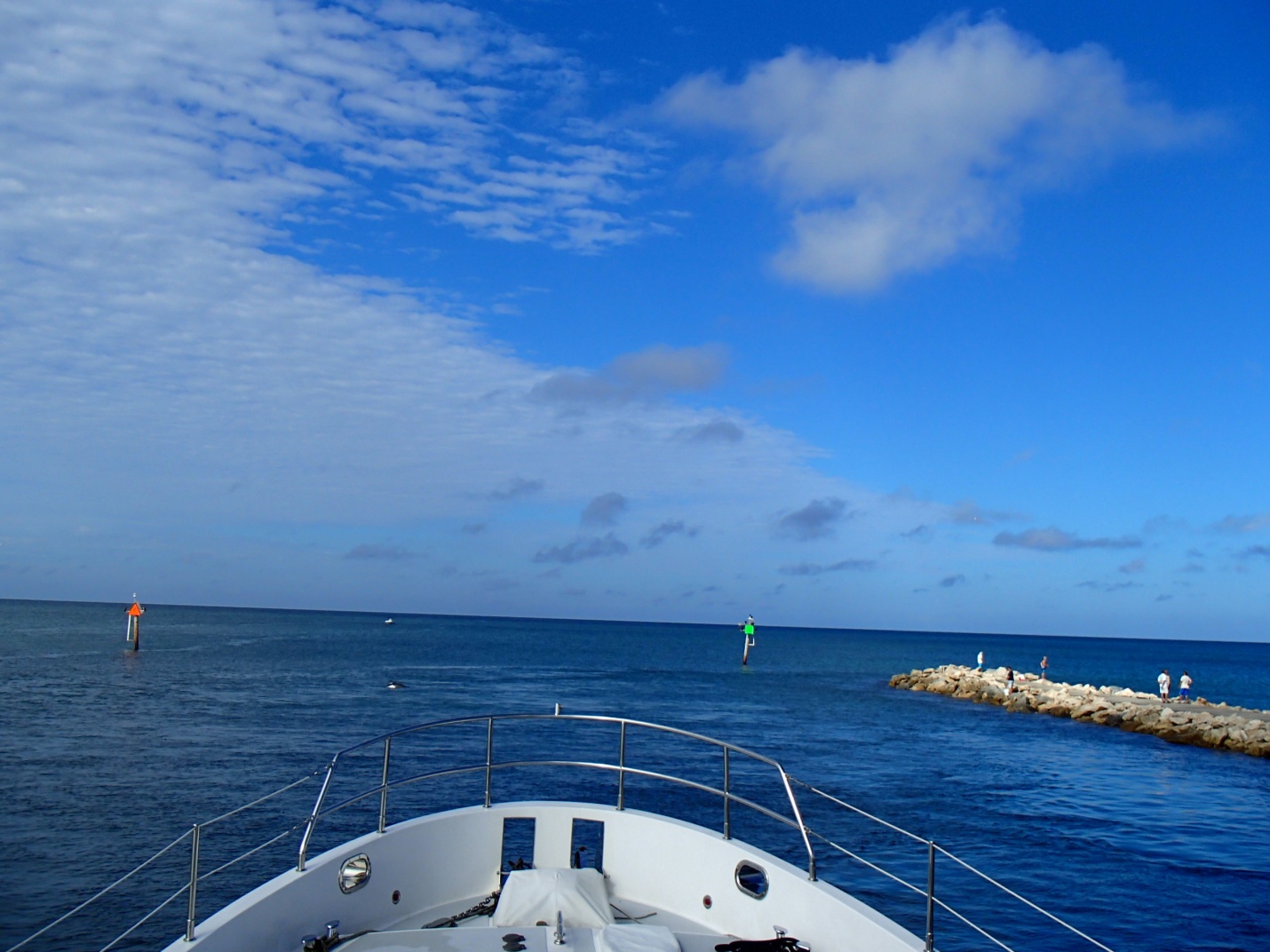 TrawlerFest | PassageMaker Magazine Zoom LIVE         					November 13, 2020By Jeff Merrill 		© 2020 all rights reserved 		www.JMYS.com 